NÁRODNÁ RADA SLOVENSKEJ REPUBLIKYIII. volebné obdobieČíslo: 6/2004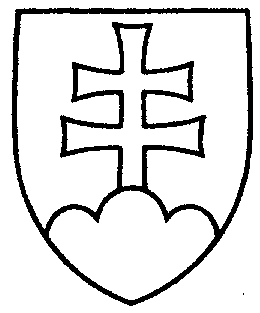 752UZNESENIENÁRODNEJ RADY SLOVENSKEJ REPUBLIKYz 3. februára 2004k návrhu poslanca Národnej rady Slovenskej republiky Roberta KALIŇÁKA na vydanie zákona, ktorým sa mení a dopĺňa zákon Národnej rady Slovenskej republiky č. 46/1993 Z. z. o Slovenskej informačnej službe v znení neskorších predpisov (tlač 523) – prvé čítanie	Národná rada Slovenskej republiky	po prerokovaní návrhu poslanca Národnej rady Slovenskej republiky Roberta KALIŇÁKA na vydanie zákona, ktorým sa mení a dopĺňa zákon Národnej rady Slovenskej republiky č. 46/1993 Z. z. o Slovenskej informačnej službe v znení neskorších predpisov (tlač 523), v prvom čítaní	r o z h o d l a , že	podľa § 73 ods. 4 zákona Národnej rady Slovenskej republiky
č. 350/1996 Z. z. o rokovacom poriadku Národnej rady Slovenskej republiky v znení neskorších predpisov	nebude pokračovať v rokovaní o tomto návrhu zákona.Pavol   H r u š o v s k ý   v. r.predsedaNárodnej rady Slovenskej republikyOverovatelia:Jozef  H e r i b a n   v. r. Jozef  H r d l i č k a   v. r.